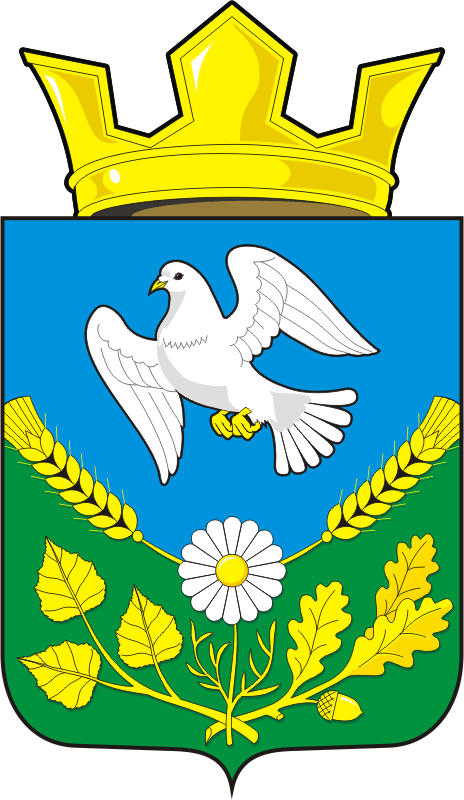 СОВЕТ ДЕПУТАТОВ МУНИЦИПАЛЬНОГО ОБРАЗОВАНИЯНАДЕЖДИНСКИЙ СЕЛЬСОВЕТ САРАКТАШСКОГО РАЙОНАОРЕНБУРГСКОЙ ОБЛАСТИЧЕТВЕРТОГО СОЗЫВАРЕШЕНИЕ внеочередного двадцать первого заседания Совета депутатовмуниципального образования Надеждинский сельсоветчетвертого созыва27 декабря 2021 года                                                                                 № 55О бюджете МО Надеждинский сельсовет на 2022 год и на плановый период 2023 и 2024 годов	Рассмотрев основные параметры местного бюджета на 2022 год и на плановый период 2023 и 2024 годовСовет депутатов муниципального образования Надеждинский сельсоветР Е Ш И Л:     1. Утвердить основные характеристики местного бюджета на 2022 год в размерах:1) прогнозируемый общий объем доходов – 18 720 210,00 рублей;2) общий объем расходов 18 720 210,00 рублей;3) прогнозируемый дефицит местного бюджета – 0 рублей;4) верхний предел муниципального долга МОНадеждинский сельсовет  на 1 января 2022 года - 0 рублей, в том числе верхний предел долга по муниципальным гарантиям – 0 рублей. 2. Утвердить основные характеристики бюджета МО Надеждинский сельсовет на 2023 и 2024 годы в размерах:1) прогнозируемый общий объем доходов на 2023 год – 16 950 800, 00 руб., на 2024 год – 16 624 200, 00  руб.;2) общий объем расходов на 2023 год – 16 950 800, 00 руб., в том числе условно утвержденные расходы – 16 950 800, 00 рублей, на 2024 год – 16 624 200, 00  руб., в том числе условно утвержденные расходы – 16 624 200, 00  рублей;3) прогнозируемый дефицит на 2023 год – 0,00 рублей, на 2024 год – 0,00 рублей;4) верхний предел муниципального долга бюджета поселения на 1 января 2023 года –0,00 рублей, на 1 января 2024 года – 0,00 рублей, в том числе верхний предел долга по муниципальным гарантиям МО Надеждинский сельсовет на 1 января 2023 года – 0,00 рублей, на 1 января 2024 года – 0,00 рублей.3. Утвердить источники финансирования дефицита бюджета МО Надеждинский сельсовет поселения на 2022 год и на плановый период 2023 и 2024 годов согласно приложению № 1.4. Утвердить:-  перечень главных распорядителей средств местного бюджета на 2022 год и на плановый период 2023 и 2024 годов согласно приложению № 2;-  перечень главных администраторов доходов местного бюджета на 2022 год и на плановый период 2023 и 2024 годов согласно приложению № 3;-  перечень главных администраторов источников финансирования дефицита местного бюджета на 2022 год и на плановый период 2023 и 2024 годов согласно приложению № 4.5. Учесть поступление доходов в бюджет поселения по кодам видов доходов, подвидов доходов на 2022 год на плановый период 2023 и 2024 годов согласно приложению № 5.6. Утвердить распределение бюджетных ассигнований бюджета поселения по разделам и подразделам классификации расходов бюджета поселения на 2022 год на плановый период 2023 и 2024 годов согласно приложению № 6.7. Утвердить распределение бюджетных ассигнований бюджета поселения, целевым статьям (муниципальным программам и непрограммным направлениям деятельности), по разделам и подразделам группам и подгруппам видов расходов классификации расходов на 2022 год и на плановый период 2023 и 2024 годов согласно приложению № 7.8. Утвердить ведомственную структуру расходов бюджета поселения на 2022 год и на плановый период 2023 и 2024 годов согласно приложению № 89. Утвердить объем и распределение бюджетных ассигнований бюджета поселения по целевым статьям (муниципальным программам и непрограммным направлениям деятельности), разделам, подразделам, группам и подгруппам видов расходов классификации расходов на 2022 год и на плановый период 2023 и 2024 годов согласно приложению № 9.10. Установить следующие дополнительные основания для внесения изменений в бюджетную роспись бюджета поселения без внесения изменений в настоящее решение:перераспределение бюджетных ассигнований, предусмотренных главным распорядителем средств бюджета поселения, между направлениями расходов в пределах общего объема бюджетных ассигнований программной (непрограммной) статьи кода целевой статьи расходов, видами расходов в целях исполнения обязательств бюджета поселения;перераспределение бюджетных ассигнований, в целях обеспечения условий софинансирования получения средств из других бюджетов бюджетной системы Российской Федерации, за исключением публично-нормативных обязательств, оплаты труда и коммунальных услуг;увеличение расходов бюджета поселения на фактически поступающие в бюджет поселения средства в случае и порядке, установленным пунктом 5 статьи 242 Бюджетного кодекса Российской Федерации;перераспределение бюджетных ассигнований, предусмотренных бюджету поселения бюджетных средств, в размере, необходимом для исполнения обязательств, предусмотренных заключенными соглашениями о предоставлении межбюджетных трансфертов бюджету МО Надеждинский сельсовет и (или) нормативными правовыми актами, устанавливающими правила предоставления межбюджетных трансфертов; увеличение бюджетных ассигнований в случае поступления (выделения) субсидий, субвенций, иных межбюджетных трансфертов и безвозмездных поступлений от юридических лиц, имеющих целевое назначение, сверх объемов, утвержденных настоящим решением;перераспределение бюджетных ассигнований МО Надеждинский сельсовет бюджетных средств в целях реализации региональных проектов, направленных на достижение целей и решение задач национальных и федеральных проектов, и приоритетных проектов Оренбургской области, приоритетных проектов Саракташского района;увеличение бюджетных ассигнований МО Надеждинский сельсовет бюджетных средств сверх объемов, утвержденных настоящим решением, за счет поступающих из федерального, областного и (или) районного бюджетов межбюджетных трансфертов, не имеющих целевого характера, в целях реализации региональных проектов и (или) проектов Надеждинского совета направленных на достижение целей и решение задач национальных и федеральных проектов, приоритетных проектов и муниципальных программ МО Надеждинский сельсовет;перераспределение бюджетных ассигнований главных распорядителей бюджетных средств на финансовое обеспечение мероприятий муниципальных программ МО Надеждинский сельсовет между мероприятиями муниципальных программ сельского поселения, а также разделами (подразделами), видами расходов в целях исполнения обязательств бюджета поселения;перераспределение бюджетных ассигнований, предусмотренных на социальные выплаты гражданам, кроме публичных нормативных социальных выплат, между видами социальных выплат при образовании экономии в ходе исполнения бюджета поселения;перераспределение бюджетных ассигнований, предусмотренных МО Надеждинский сельсовет бюджетных средств по непрограммным направлениям деятельности, между разделами (подразделами), целевыми статьями, видами расходов при образовании экономии в ходе исполнения бюджета поселения;перераспределение бюджетных ассигнований на финансовое обеспечение мероприятий, связанных с предотвращением влияния ухудшения экономической ситуации на развитие отраслей экономики, с профилактикой и устранением последствий распространения коронавирусной инфекции, а также на иные цели, определенные местной администрацией;перераспределение бюджетных ассигнований между видами источников финансирования дефицита местного бюджета;увеличение (сокращение) бюджетных ассигнований в случае получения (сокращения) дотации из других бюджетов бюджетной системы Российской Федерации.11. Утвердить объем бюджетных ассигнований муниципального дорожного фонда Надеждинского сельсовета на 2022 год в сумме – 559 000 руб, на 2023 год 572 000 руб., на 2024 год 585 000 руб. 12. Утвердить общий объем бюджетных ассигнований на исполнение публичных нормативных обязательств на 2022 год в сумме – 18 720 210,00   руб., на 2023 год 16 950 800, 00 руб., на 2024 год  16 624 200,00 руб. 12. Утвердить распределение бюджетных ассигнований на исполнение публичных нормативных обязательств на 2022 год и на плановый период 2023 и 2024 годов согласно приложению № 10.13. Утвердить распределение иных межбюджетных трансфертов, на осуществление переданных поселением в район полномочий, предоставляемых из бюджета сельского поселения в районный бюджет на 2022 год и на плановый период 2023 и 2024 годов согласно приложению № 11.14. Утвердить распределение межбюджетных трансфертов, получаемых из районного бюджета на осуществление части полномочий по решению вопросов местного значения в соответствии с заключенными соглашениями согласно приложению № 12. 15. Утвердить основные параметры первоочередных расходов местного бюджета на 2022 год согласно приложению №13.16. Установить предельный объем муниципального долга местного бюджета на 2022 год – 0,00 рублей, на 2023 год- 0,00 рублей, на 2024 год – 0,0 рублей.17. Утвердить распределение бюджетных ассигнований местного бюджета на реализацию приоритетных проектов в сельском поселении и региональных проектов, направленных на реализацию национальных и федеральных проектов, на 2022 год согласно приложению № 14. 18.  Контроль за исполнением данного решения возложить на постоянную комиссию Совета депутатов местного бюджета по бюджетной, налоговой и финансовой политике, собственности и экономическим вопросам, торговле и быту (Сметанина С.Г.).19. Настоящее решение вступает в силу после его опубликования на официальном сайте администрации МО Надеждинский сельсовет и распространяется на правоотношения, возникшие с 1 января 2022 года.Разослано: администрации района, постоянной комиссии, прокурору районаПредседатель Совета депутатов сельсоветаГлава сельсовета__________       Н.И.Андрейчева___________  О.А.Тимко